                               Little Deer´s Christmas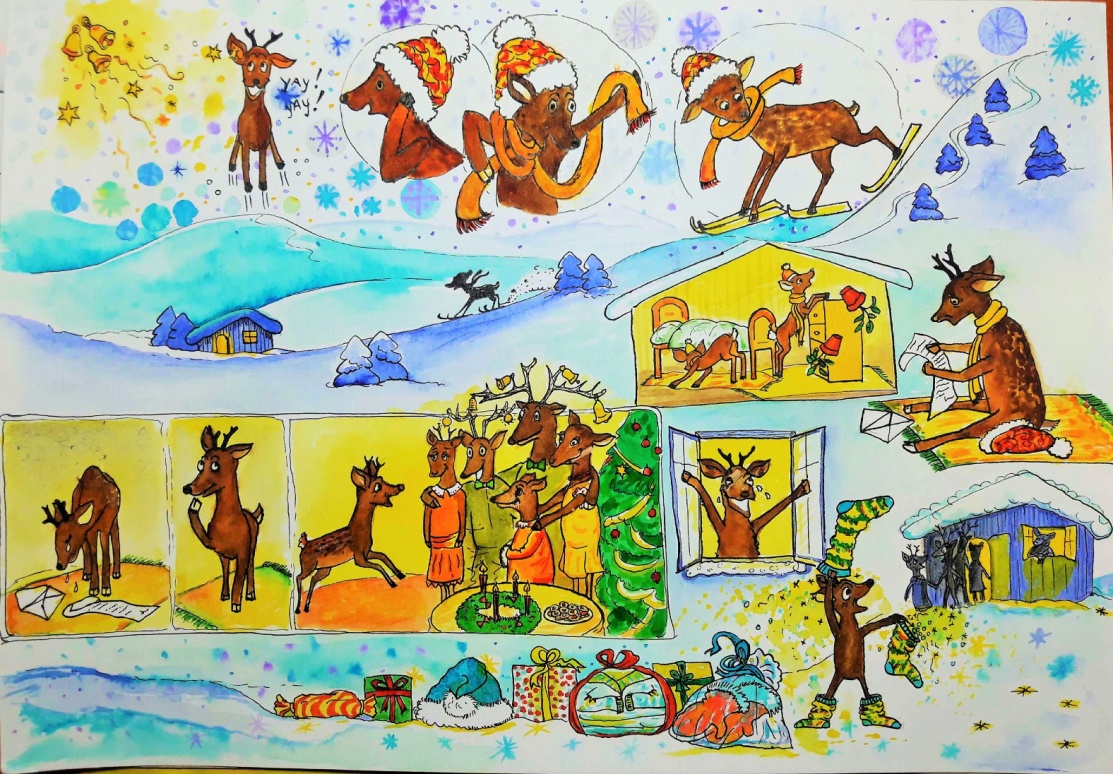 On Christmas DayWhen this little deerCalled RayHears that Father Christmas Is on his wayThere´s no end to his cheer- He jumps with a loud yay, yay! He puts on his woollen hatWraps a scarf around his neck,Puts a ski on each legAnd rolls downhillAmong the trees standing still...... And when he reaches his home, - A pretty little shedAll covered with snowAs if in bath foamHe searches for presentsLike madNa Štědrý den,když malý jelínekjménem  Rayuslyší, že Otec Vánoc (Ježíšek)je na cestě,jeho jásot nemá konce- skáče s hlasitým juchů , juchů!Nasadí si vlněnou čepici.omotá si šálu kolem krku,nasadí lyži na každou nohua valí se dolů z kopcemezi klidně stojícími stromy...... A když dorazí domů,- do pěkné malé stájecelé pokryté sněhemjako pěnou do koupele,hledá dárkyjako šílený..... But instead of a new sweaterHe just finds a very sad letterFrom Father Christmas saying:“Whatever you get, Next year you want more,But is this really what Christmas is for?ORIs it all the lovely memoriesThat you should adore..? .. Being nearAll your beloved deerAnd enjoying the mereMoments of Christmas atmosphere?”Ray thinks for a while,Then he looks aroundWith a wide smileAt his mummy, daddy,Granny, uncle and auntHugging, laughing aloud..And it seems like the loveliest sound.... Almost like jingle bells..And how good everything smells!Then he peeks out of the windowAnd waves to the skyTo say “Goodbye.... Now I see.. you opened my eyes... This is where happiness lies! ..  That most of all you should tryTo appreciate the thingsThat money can’t buy..”Then he lowers his headAnd there right by the shedIn the sparkling snowHe sees his pressies All in one row..... Including a hat, sweater and gloves To keep him warm when he´s out skiingWhich he really loves...And when he even findsThe hand-knitted socks..He thinks to himself:“Wow! Father ChristmasReally rocks!” .. Ale místo nového svetrunajde jen velmi smutný dopisod Ježíška, kde se říká:„Cokoli dostaneš,příští rok chceš víc,ale k tomu jsou opravdu Vánoce?NEBOjsou to všechny ty krásné vzpomínkykteré byste měli zbožňovat..? .. Být blízkoVšech vaši milovaných jelenůa užívat si prchavéchvíle vánoční atmosféry?"Ray chvíli přemýšlí,pak se rozhlédne kolemse širokým úsměvemna jeho maminku, tatínka,babičku, strýčka a tetu…Objímající se a hlasitě se smějící …A zdá se to jako ten nejhezčí zvuk ..... skoro jako rolničky ..a jak všechno krásně voní!Pak vykoukne z oknaa zamává k nebi,aby řekl „Sbohem .... teď už to chápu (vidím) .. otevřel jsi mi oči... tady leží štěstí! .. Že bychom se především měli pokoušetvážit si věcí,které se penězi nedají koupit ...“Pak skloní hlavua tam přímo u kůlnyv jiskřivém sněhuvidí své dárečkyvšechny v jedné řadě..... včetně čepice, svetru a rukavic,aby ho udržovaly v teple při lyžování,které opravdu miluje ...A když dokonce najdety ručně pletené ponožky,pomyslí si pro sebe:"Páni! Otec Vánoc (Ježíšek)fakt válí!“